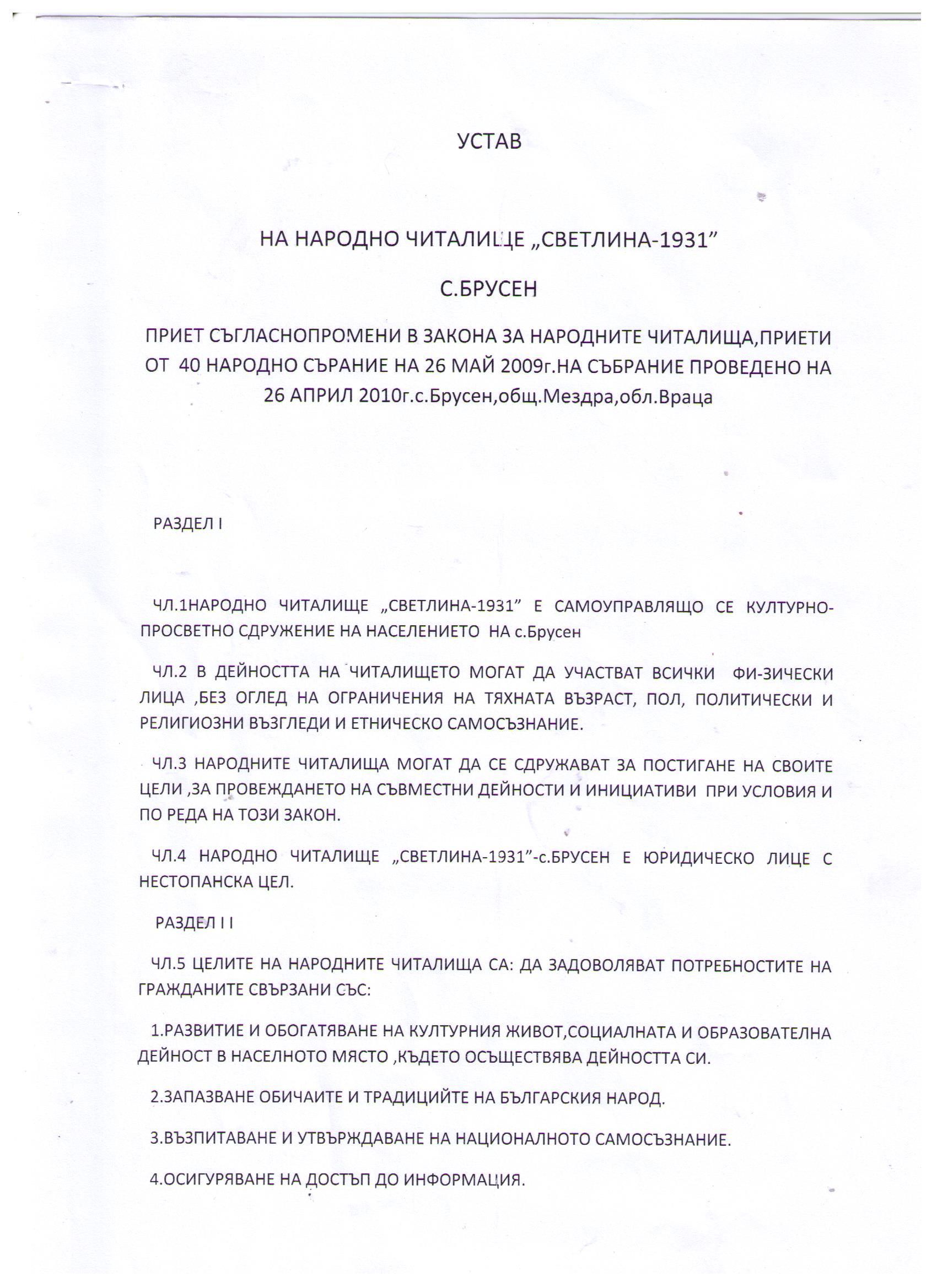 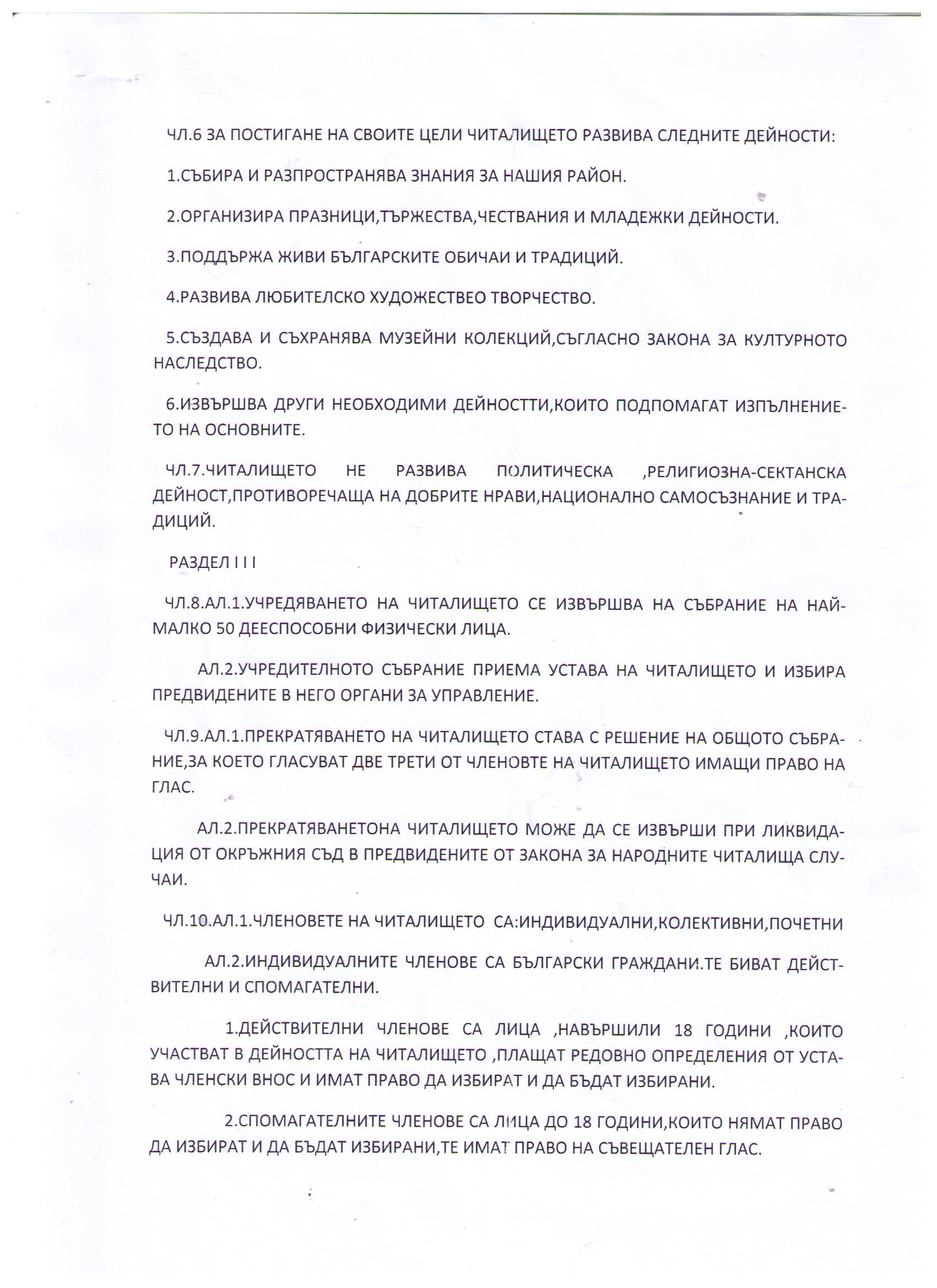 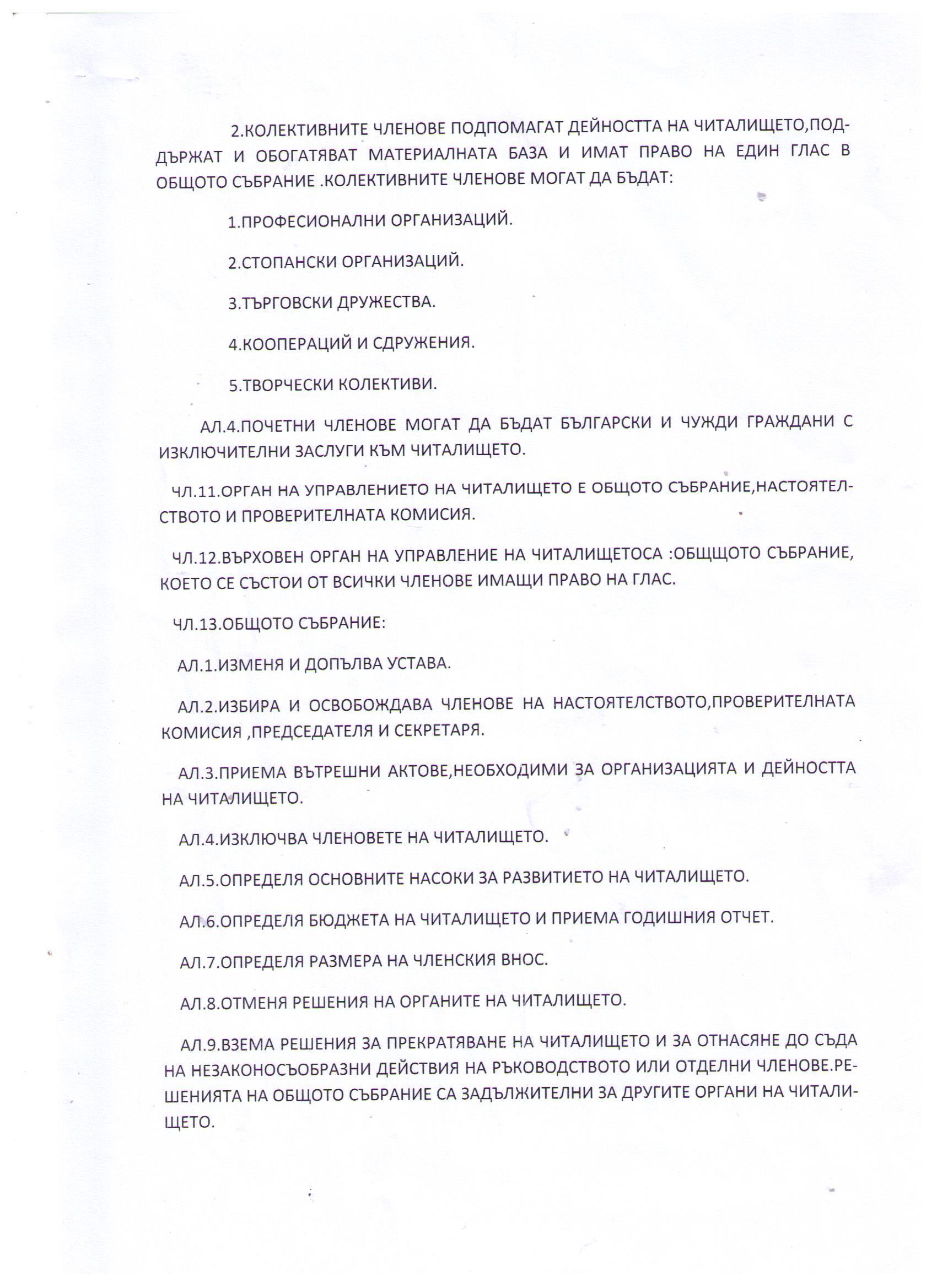 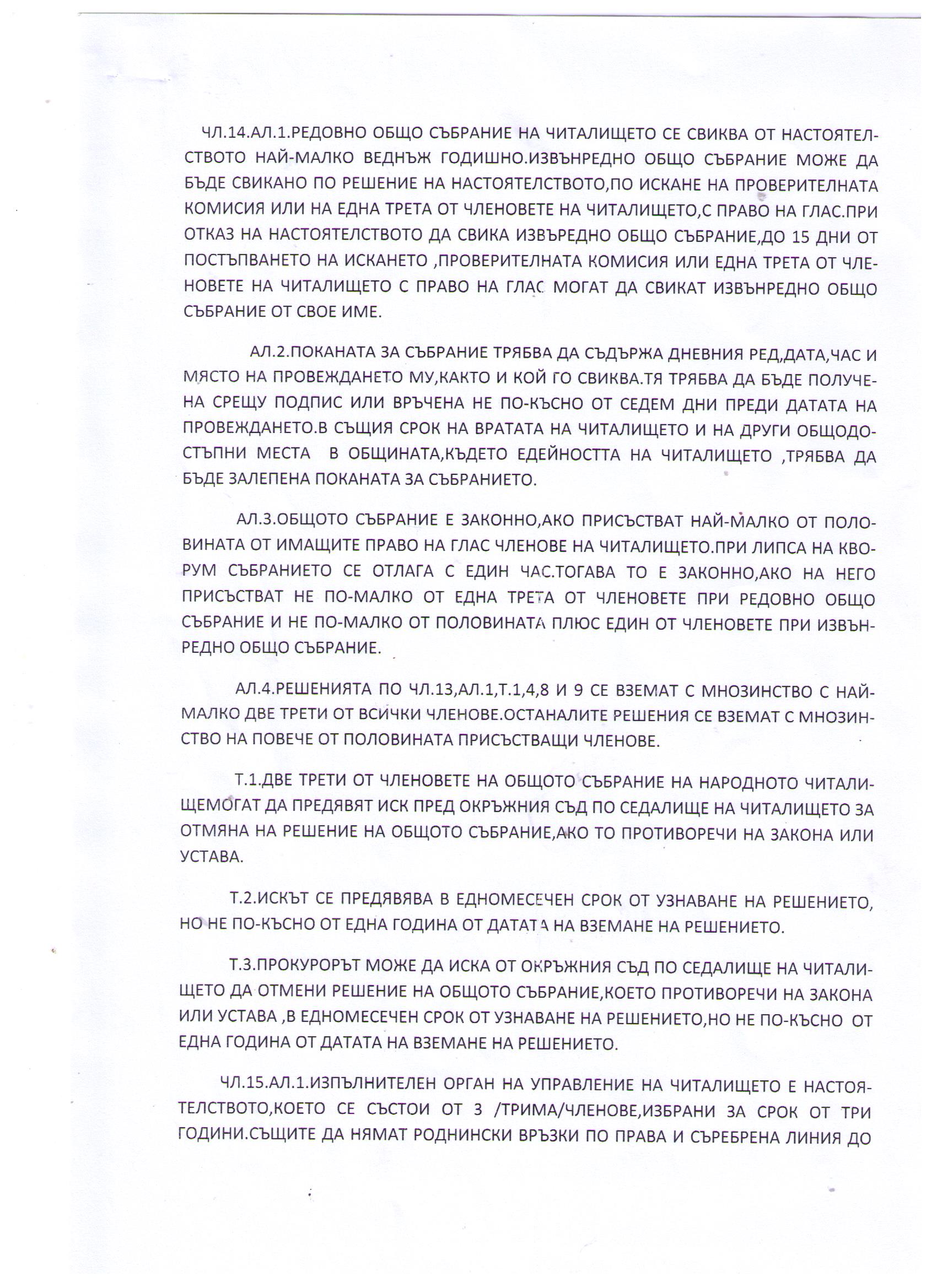 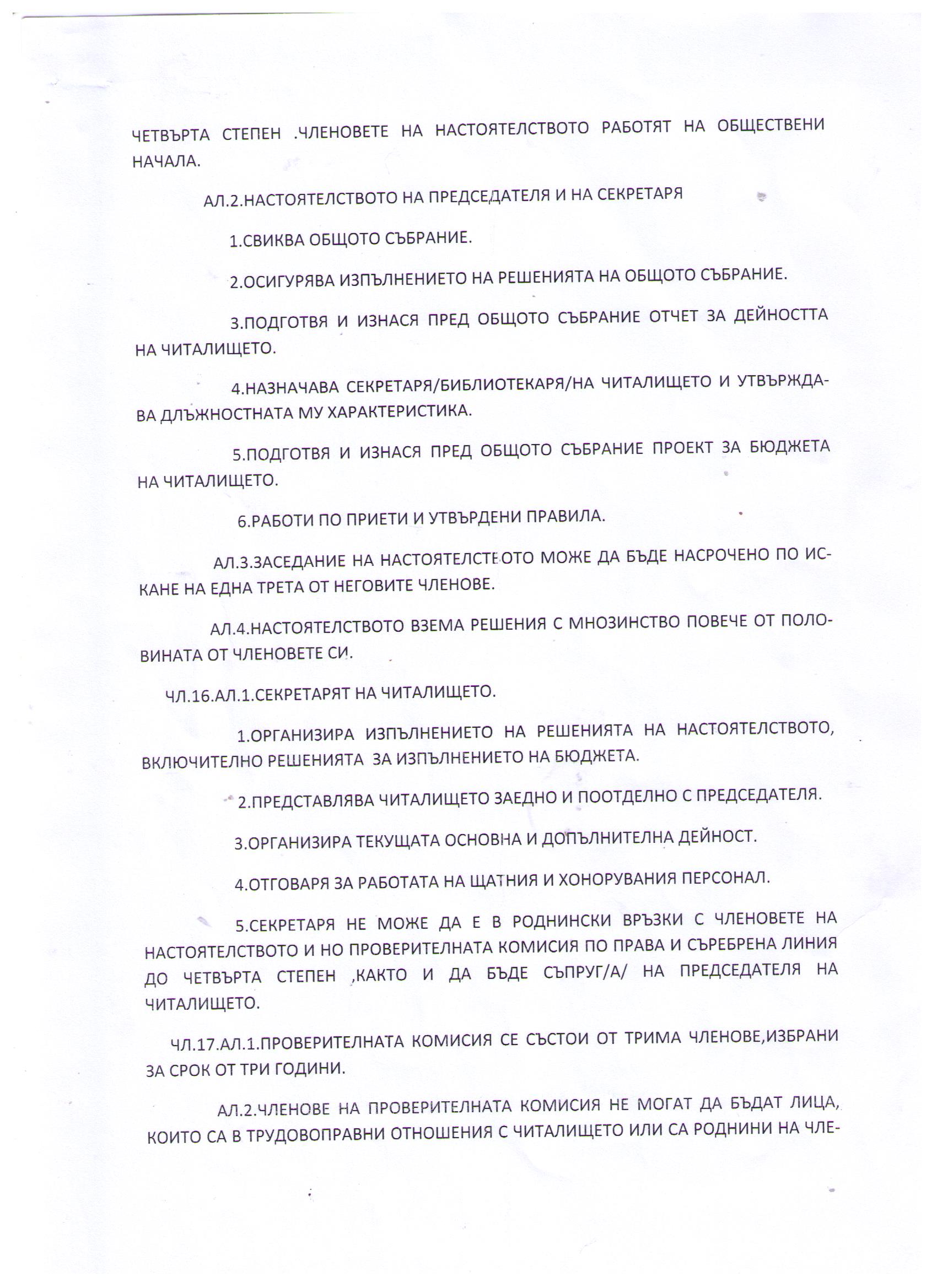 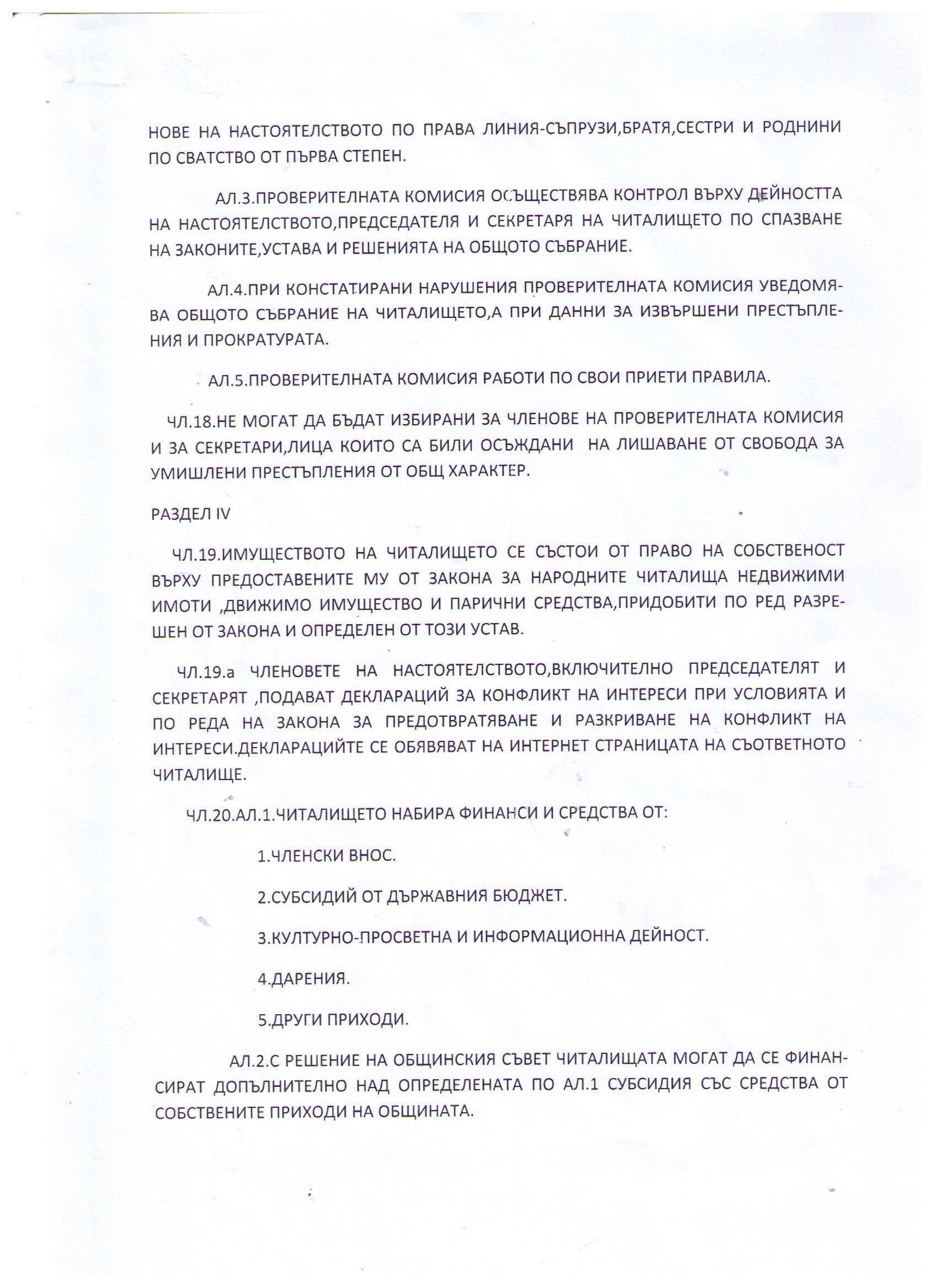 ОТЧЕТДо Общинския съвет гр.МездраОтчет за дейността на Народно читалище „ Светлина – 1931 „ с.Брусен  за периода от 01.01.2019г.-31.12.2019г.Измина още една година от дейността на Народно читалище „Светлина - 1931”с.Брусен. Годината бе изпълнена с разнообразна дейност, с много осъществени изяви и значима културна дейност. Това бе период, в който се опитвахме не само да съхраним наследената читалищна дейност и художественотворческите състави, но и да я осъвременим и обогатим, водени от стремежа за участие в един адекватен и ефективен процес на утвърждаване ролята на читалището, като водеща културна институция в духовния живот на нашето село . През 2019 година читалището осъществяваше дейността си в съгласие със своите програмни цели, заложени в Устава и ЗНЧ.1.Библиотечна дейност Читатели – 53Посещения – 985ЗБМ – 1001Библиотечен фонд за 2019г. – 4691 рег.единициНай-традиционната дейност на читалището в миналото и днес се олицетворява от читалищната библиотека. Това е онази наречена преди век и половина „публична библиотека” сложила начало и на самото читалище. Днес, тя е зависима пряко от съвременните тенденции за изграждане на система от глобални библиотеки в буквалния и преносен смисъл и желание за по-широк достъп на читатели до нея.Библиотеч инициативи:1.11.02.2019г.  – „Зайченцето бяло“- четене на творби на Леда Милева – съвместно с детската градина.2.18.02.2019г. – „Жив си , Дяконе!“ – витрина – в библиотеката.3.24.02.2019г. – Работилничка за мартенички – в читалищния салон. 4.01.03.2019г. – Баба Марта – рецитал на библиотеката и украсено дърво с мартенички.5.03.03.2019г. – „Пробуждане с хоро“ – рецитал на площада.6.02.04.2019г. – Международен Ден на детската книга – четене – съвместно с детската градина.7.03.04.2019г. – „Нашите любими герои “- рисуване и изложба на детската градина.8.04.04.2019г. - “Седмицата на гората“ – засаждане на дръвчета на детската площадка и библиотеката.9.23.04.2019г. - Парад  на приказките – четене – в библиотеката10.22.05.2019г. – 160 години от рождението на Артър Конан Дойл – витрина в библиотеката.11.25.06.2019г. – 110 години от рождението на Димитър Димов – витрина в библиотеката.12.14.09.2019г. – Среща с историята – Екскурзия с децата от селото до 13.15.09.2019г. – 100 години от рождението на Николай Хайтов – витрина в библиотеката.14.16.10.2019г. – Седмица на четенето „Дари книга „ –в детската градина.15.17.10.2029г. – Запознаване с „Молбата на книгата „ – четене в библиоте-ката – съвместно с детската градина.16.18.10.2019г. – Куклен театър и драматизация – в детската градина.17.22.10.2019г. – Приказки и забавления – съвместно с детската градина в читалищния салон.18. 24.10.2019г. – 90 години от рождението на Йордан Радичков – витрина в библиотеката.19.09.12.2019г. – 110 години от рождението на Н.Й.Вапцаров – витрина в бибилиотеката.20.13.12.2019г. – Презентация „Раждането на Исус “ съвместно с фондация „Бъдеще и надежда“ – в читалищния салон .21.14.12.2019г. – Коледна работилничка – витрина в читалищния салон.2.Културна дейност      Читалищни мероприятия :1.21.01.2019г. – Бабинден .2.01.02.2019г. – Трифон Зарезан .3.24.03.2019г. – Посрещане на пролетта.4.30.03.2019г. – Озеленяване и украсяване на двора на читалищния салон , кметството и детската градина.5.20.04.2019г.- Лазаровден –пресъздаване обичая от момичетата в селата.6.25.04.2019г. – Велики четвъртък – боядисване на яйца с възпитаници от детската градина.7.27.04.2019г.- Велика събота – боядисване на яйца с деца от селото.8.28.04.2019г. – Великден .9.06.07.2019г. – Вечер на индийския танц и култура.10.01.09.2019г. – Празник на селото.11.14.09.2019г. – „Да изчистим България“.12.01.10.2019г. – Международен ден на възрастните хора.13.08.12.2019г. – Индийски гости на групата за индийски танци.14.25.12.2019г. - Коледуване – пресъздаване обичая от момчета от селото.15.28.12.2019г. – Коледно – новогодишно тържество.Важна част от читалищния живот са самодейните колективи.Това са хората , който помагат за запазване на българските традиции и обичаи ,за да може те  да останат и да се предадат за идните поколения.       Участия на ЖПГ „Детелина“ за 2019година са :1.06.05.2019г. – Майските празници на община Мездра2.18.05.2019г. – Първи фестивал  на патриотичното творчество в с. Паволче3.02.06.2019г. – Национален фолклорен фестивал „Де е българското“4.08.06.2019г. – II Национален фолклорен фестивал „Ехо от северозапада“ с.Сухаче , общ . Червен бряг5.23.06.2019г. – Национален фолклорен събор „Леденика“6.25.08.2019г. – Национален събор за автентичен фолклор „Тополи пее и се смее „ с.Тополи ,общ.Варна7.31.08.2019г. – IV Национален фолклорен фестивал „Белокаменица“с.Царевец8.01.09.2019г. – Празник на селото9.12.10.2019г. – XIV Международен фолклорен фестивал „ Кукурузени усмивки“ с.Селановци , общ. Оряхово        Участия на ТК “Мераклии“:1.03.03.2019г. – „Пробуждане с хоро“ на площада в с.Брусен2.24.03.2019г. – Посрещане на пролетта3.01.09.2019г. – Празника на селото       Участия на Клуб за индийски танци „Кая“1.31.08.2019г. – IV Национален фолклорен фестивал „Белокаменица“с.Царевец2.01.09.2019г. – Празника на селото3.06.09.2019г. – Фолклорен фестивал „Типченица пее 2019 “ с. Типченица4.28.12.2019г. – Коледно – новогодишно тържество 3.Материално – техническа базаПрез 2019 година читалището продължи ремонтните дейности по читалищния салон .В момента салонът се ползва от тацувата група , от индийските танци , певческата група за провеждане на репетиции и подготовки за изяви.Също така от младежите от селото, защото в момента разполагаме с две тенис маси  и футболна джага . През изминалата година читалището получи дарение озвучителна / караоке / колона .Продължава съвместната работа на читалището с кметството, детската градина, пенсионерския клуб, футболния клуб и други читалища.И за напред читалището ще продължи да надгражда своята дейност и да работи усърд-но за още по – голямо културно разнообразие.Благодаря за вниманието!                                            ИЗГОТВИЛ:Мария Томчовска..................                                                                                /Библиотекар /                                                                                 Диана Атанасова......................................                                                                                 /Председател/Отчетът е приет на заседание на Настоятелството на НЧ“Светлина – 1931 „с.Брусен с протокол  № 1 / 18.02.2020г. Народно читалище “Светлина – 1931„с.Брусен , общ. МездраГОДИШЕН КУЛТУРЕН ПЛАН 2020 г.I.Основна цел :            Годишният  план за развитие  на читалищната дейност през 2020 г. е съобразена с изискванията на чл. 26 а, ал. 2 от Закона за народните читалища. Изготвянето на Годишен културен план за развитие на читалищната дейност през 2020  г. цели обединяване на усилията за развитие и утвърждаване на читалището като важна обществена институция, градяща културната идентичност на село Брусен .Тя обобщава най-важните моменти в работата на читалището , приоритети, цели и задачи, които ще спомогнат за укрепването, модернизирането и развитието му в общодостъпно и желано място за местната общност. Ще се работи за създаване на условия за превръщането на институцията в инфор-мационно-образователен център,  утвърждаващ  ценностите на граждан-ското общество.II.Основни задачи :Подкрепа и насърчаване на любителското творчество, насочено към нематериалното културно наследство.Подпомагане на традиционните читалищни дейности и търсене на нови съвременни форми за тяхното развитие и
предаване .Създаване на условия за развитие и утвърждаване на библиотеката при читалището като съвременен център за ефективно библиотечно-информационно обслужване на широк кръг потребители; Развитие на професионалните  умения и повишаване на квали-фикацията на работника в културната институция. Засилване интереса на хората към историческото минало на родния край.Изграждане на реално партньорство с бизнеса при формиране и реализиране на цялостната културна политика в Брусен .III.Годишен планЯНУАРИ1.Ден на родилната помощ – Бабинден 2.Проучване свързано с необходимостта от доставяне на библио-течни единици по домовете на възрастни хора.ФЕВРУАРИ   Витрина , постери  посветени на гибелта на Васил Левски.Трифон Зарезан.Работилничка за мартеници.Работа със самодейните състави /включително новосфор-мираната за Индийски танци/.МАРТБаба Марта Отбелязване Деня на самодееца.“Пробуждане с хоро“ – инициатива по-случай националния празник на Република България.Посрещане на Първа пролет.Подготовка на самодейната група за пресъздаване обичая “Лазаруване“.АПРИЛ Международен ден на детската книга.Седмица на гората – засаждане на дръвчета.Пресъздаване обичая „Лазаруване“Великденска работилничка – боядисване на яйца и изработване на великденски картичкиПодготовка на самодейните състави за участия във фестивалиМАЙПодготовка на самодейните състави за участия във    фестивали и събори.                                                                    24-ти май Ден на просветата и култура               Подгототовка  за лятната работа с децаЮНИ Ден на детето – детско парти Работа в библиотеката с доброволциЛятна работа с децаЮЛИ  Библиотека на открито Участия на самодейните състави във фестивали и събориАВГУСТХигиенизиране на сградата с участие на доброволци към читалищетоУчастия на самодейните състави във фестивалиПодготовка за Празника на селотоСЕПТЕМВРИПразника на селотоДенят на СъединениетоДен на независимостта Участия на самодейните състави във фестивалиОКТОМВРИМеждународен ден на възрастните хораСедмица на четенетоНОЕМВРИДен на народните будителиДен на християнското семействоПодготовка на самодейните колективи за Коледен концертДЕКЕМВРИРаботилничка за Коледна украсаКоледно тържествоИзработване на сурвачки„Коледуване “ – пресъздаване обичаяЗАБЕЛЕЖКА : Читалищното настоятелство си запазва правото да прави промени в годишния план ,в зависимост от участията , които предстоят.                Годишния културен план е приет на заседание на читалищното настоятелство с протокол № 6 / 28.10 .2019г.Утвърдил :........................                                       Изготвил:..............................Председател :Д . Атанасова                               Библиотекар : М. МишеваПредседател на читалището   - Диана Вулова АтанасоваЧленове на читалищното настоятелство  - Константин Христов Христов                                                                                Веселин Цолов Тодоров                                                                                Диана Вулова АтанасоваПроверителна комисия            -                   Татяна Миткова Николова                                                                             Богдана Павлова Пешева                                                                             Цветанка Цекова Костова